         КАРАР								ПОСТАНОВЛЕНИЕ« 26 » март  2018 й.					                                    « 26 » марта  2018 г.         №   13О внесении изменений в расходную часть бюджета сельского поселения Мерясовский сельсовет муниципального района Баймакский район Республики Башкортостан        На основании решения Совета сельского поселения Мерясовский сельсовет муниципального района Баймакский район Республики Башкортостан  № ____  от_______2017 г. «О внесении изменений в решение Совета сельского поселения Мерясовский сельсовет  № 79 от 22 декабря 2017 г.  «О бюджете сельского поселения Мерясовский  сельсовет муниципального района Баймакский район Республики Башкортостан на 2018 год и на плановый период 2019  и 2020 годов», администрация сельского поселения  Мерясовский сельсовет муниципального района Баймакский район Республики Башкортостанпостановляет:1. внести изменения в расходную часть бюджета за 2019 и 2020 год.  (уменьшение суммы  с расхода на выплаты персоналу по главе и увеличение на эту сумму по содержанию аппарата на закупки товаров и услуг),согласно приложения.Глава сельского поселения Мерясовский сельсовет муниципального района  Баймакский  район Республики  Башкортостан                                                     Хафизова Т.М.Приложение к постановлению администрациисельского поселения Мерясовскийсельсовет муниципального района Баймакский район Республики Башкортостан№ 13    от «26 » марта 2018 г. «О внесении изменений в расходную часть бюджета сельского поселения Мерясовский сельсовет муниципального района Баймакский район Республики Башкортостан»Изменения, вносимые в расходную часть бюджетаучреждения на 2019 - 2020 год.                                              ( тыс.руб.) БАШКОРТОСТАН  РЕСПУБЛИКАhЫ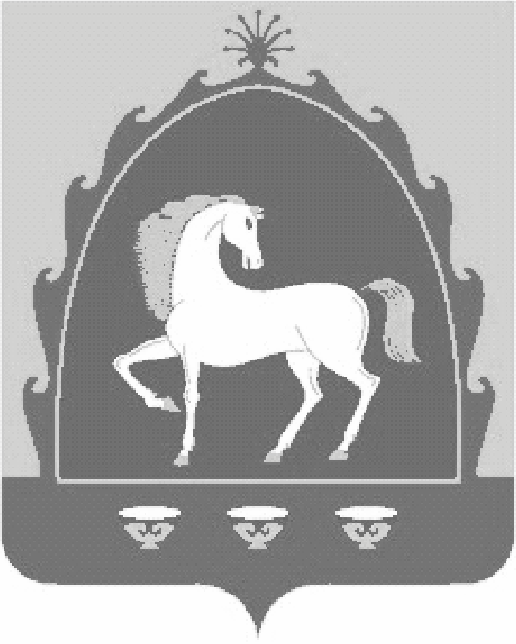  БАЙМАK  РАЙОНЫМУНИЦИПАЛЬ   РАЙОНЫНЫHМЕР»(   СОВЕТЫАУЫЛ   БИЛ»М»hЕХАКИМИ»ТЕ453656, Баймаk районы, Мер29 ауылы, А. Игебаев, 1Тел.  8 (34751) 4-28-44.АДМИНИСТРАЦИЯСЕЛЬСКОГО   ПОСЕЛЕНИЯ МЕРЯСОВСКИЙ   СЕЛЬСОВЕТ МУНИЦИПАЛЬНОГО   РАЙОНА БАЙМАКСКИЙ  РАЙОН РЕСПУБЛИКИ БАШКОРТОСТАН453656, Баймакский район, село Мерясово, ул.А. Игебаева, 1Тел.  8 (34751) 4-28-44                     коды2019 год2020 год\0102\791\99\0\00\02030\121\\211\ФЗ.131.03.2\\15101\\             013-1112-95,4-83,4\0104\791\99\0\00\02040\244\\340.3\ФЗ.131.03.2\\15101\\             013-111295,483,4Итого0,00,0